Sommerfest i Højeruplund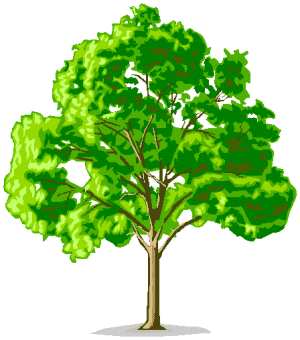 Lørdag d. 30.5.2015 indbyder Stevns Folkedansere for 41-tyvende gang  til en dejlig dag i den skønne park ved Stevns Klint, der jo nu er blevet verdensarv. Programmet er Der er samling på parkeringspladsen kl. 13.45.Kl. 14.00  går vi i samlet trop  til festpladsen i skoven. Vi har musik og vores majstang i spidsen.Formanden byder velkommen Majstangen rejses Fællesdanse . Mortens Polka- Familiesekstur og Tossemarens ToturOpvisninger af tilmeldte hold afbrudt af fællesdanse og kaffepause.Kl. ca. 17.30 dansen slutter og vi kører til Erikstruphallen og spiser vores velsmurte mad. Kl. ca. 19.00 –ca. 21.30  bal  i  Erikstruphallen. Kl.  21.30  vi serverer en kop the/kaffe (Tag lige kop og tallerken med) . Deltagelse  i stævnet er ganske gratis. Du skal dog påregne en parkeringsafgift på 30 kr. i Højeruplund.Deltagelse i Erikstruphallen koster 40 kr. incl. Kaffe. Du skal selv medbringe borde, stole, mad og drikke i Højeruplund. Der vil blive solgt amerikansk lotteri med gode gevinster. I tilfælde af regn afholdes festen i Erikstruphallen, Kronhøjvej 4 i Store- Heddinge.Ønsker du flere oplysninger ring/mail til Jonna .56578074-20432652-jonna4672@gmail.comTilmelding senest 15.5.2015Hilsen Stevns Folkedansere.	Tilmelding sendes til : Jonna Christensen, Toften 6,  4672 Klippinge  eller mail: jonna4672@gmail.com.Senest 15.5.2015Forening:…………………………………………………………………………………………………………………………………..Tilmelder antal dansere til stævnet……….Tilmelder antal spillemænd til …………  De er meget velkomne.Vi vil gerne have ca. tilmelding til aftenarrangementet, men det er i orden at komme selv om, man ikke er tilmeldt.Foreningen medbringer………… fane Vi ønsker at danse:……………………………………………………………………………………………….. nr. i 358……………………………………………………………………………………………………………………nr. i 358……………………………………………………………………………………………………………………nr.i 358…………………………………………………………………………………………………………………...nr.i 358……………………………………………………………………………………………………………………nr.i 358…………………Vi  påregner at skulle danse ca. 4 danse, men hvis en af dansene bruges til ind/uddansning  bruges 5. ( Max 1o-12 min.)  Prøv om i nogenlunde kan holde tiden. Hvis andet aftal med Jonna Foreningens egne spillemænd spiller alene til holdet.    Ja       nej      (sæt x)Er der et bestemt tidspunkt holdet vil danse på……………………………….Kontaktperson……………………………………………. Evt.mail………………………………….. tlf………………………..